Scuola dell’ Infanzia “H.B.Potter” 3° sezioneAttività svolte nel mese di  gennaio: 1° Attività. Inverno: il pupazzo di neveMateriali usati: carta e cartoncino, tempere, bottoni, stoffa, semi di girasole, rametti.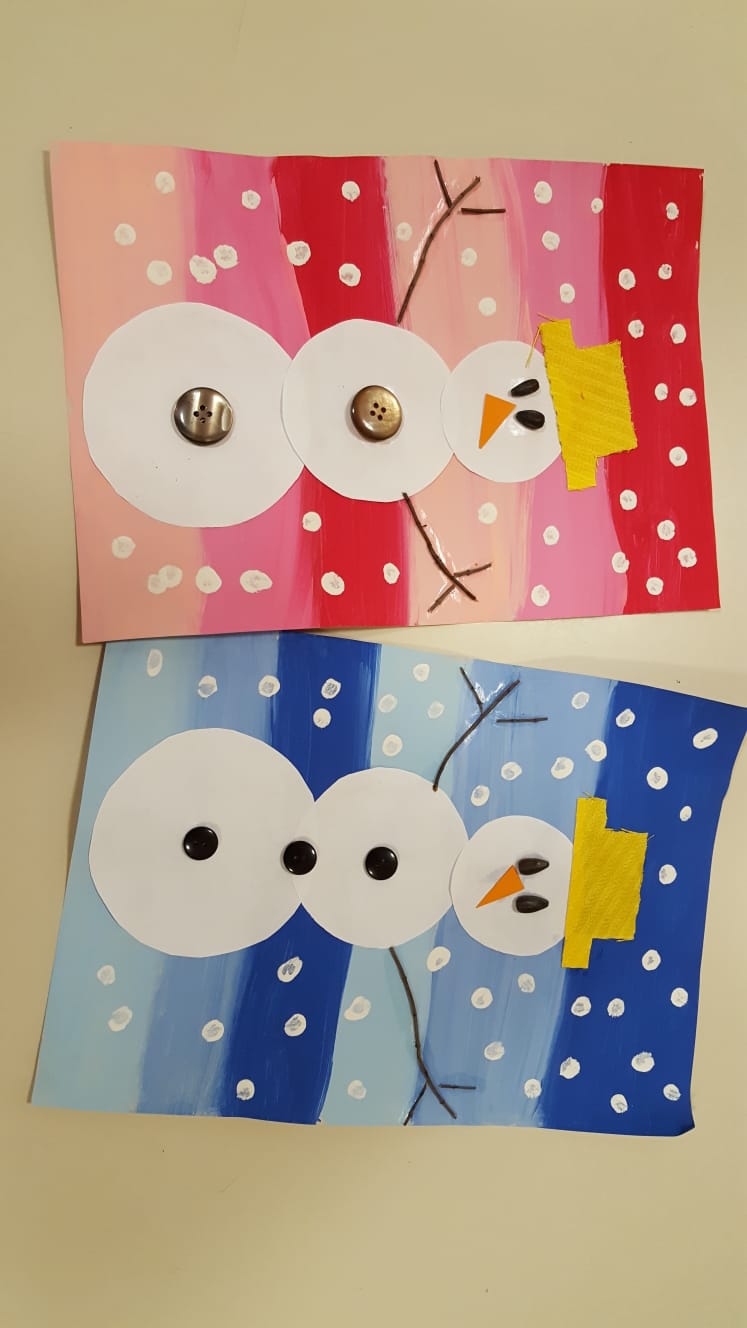 Svolgimento: il cartoncino è stato dipinto con diverse sfumature di colore. Il pupazzo di neve è stato realizzato con carta e completato con cartoncino arancione per il naso, semi di girasole per gli occhi, cappello di stoffa, bottoni e rametti per le braccia. I fiocchi di neve sono stati realizzati con un pennellino a punta fine.2° attività. Il dettato grafico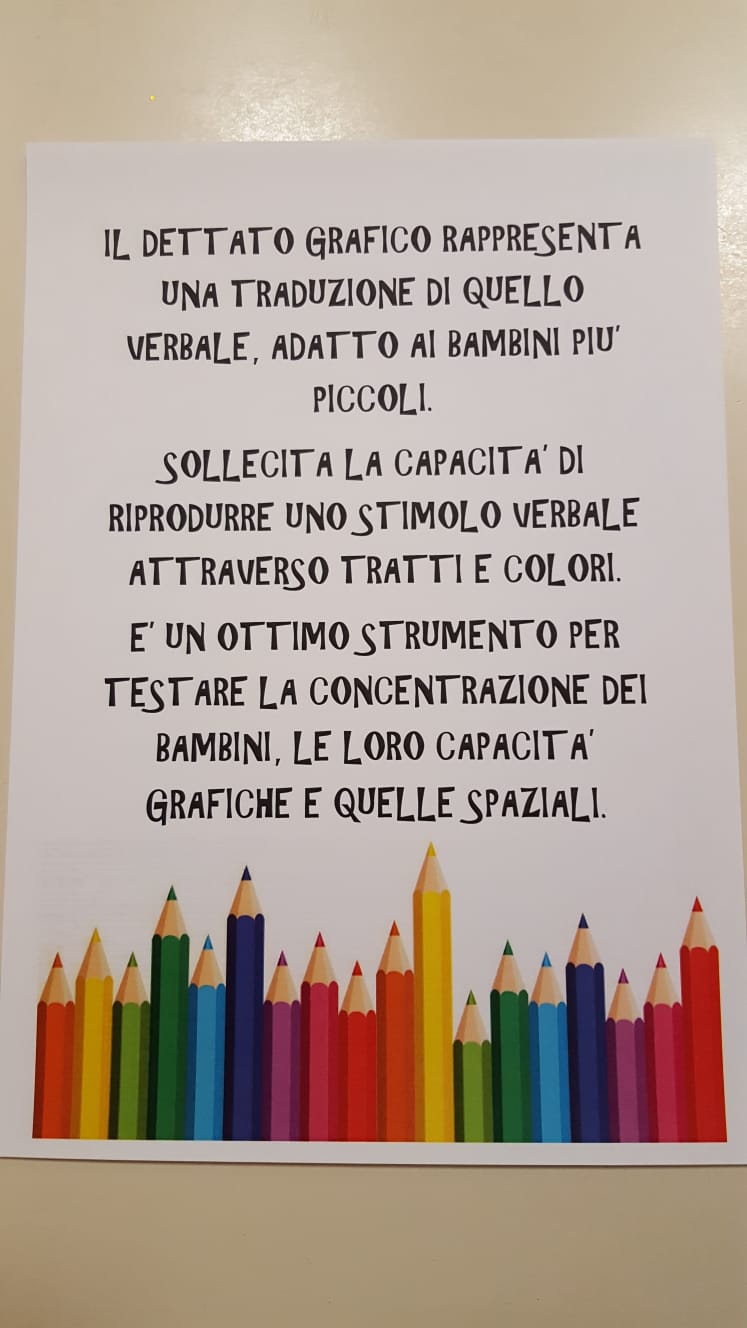 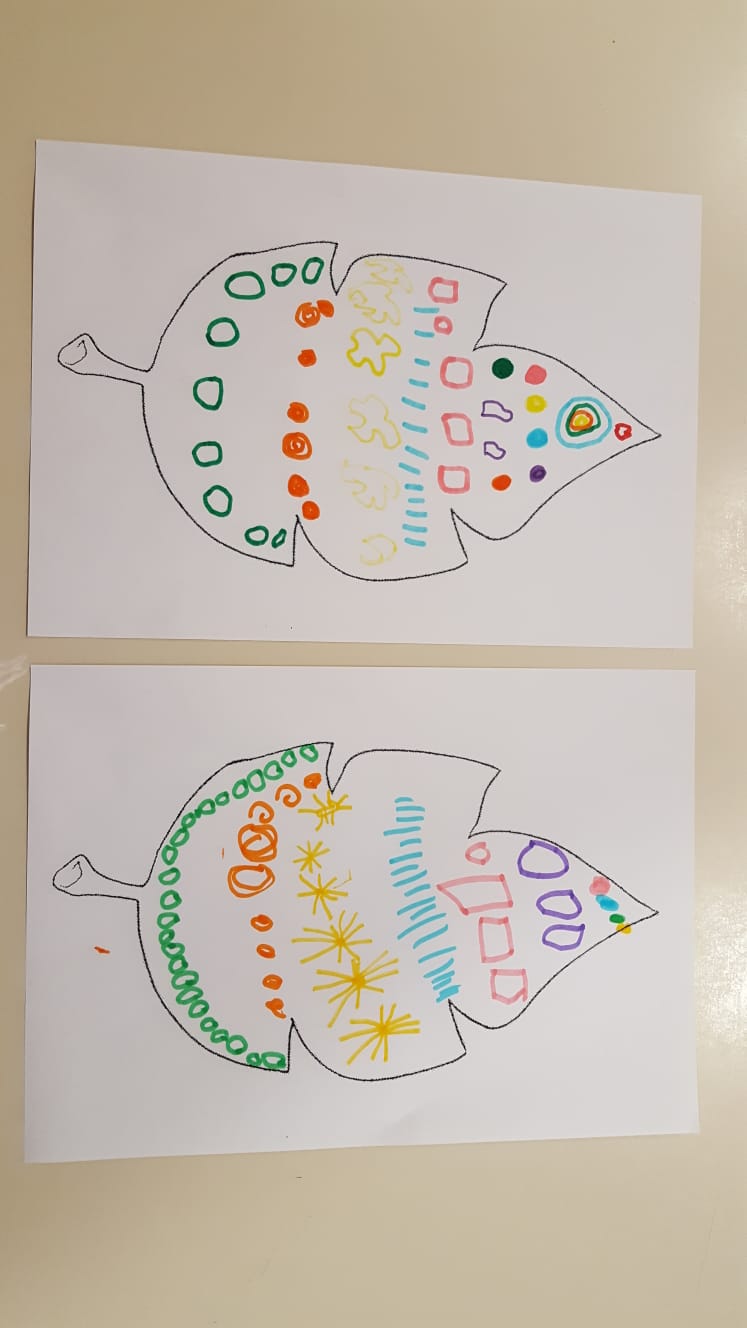 3° Attività. Giornata della memoria 27/01/2021Materiali usati: stoffa, tempere, stampini a rilievo, stecchino.Svolgimento: la stoffa è stata colorata con le tempere per creare la bandiera della pace. Successivamente è stata impressa sulla stoffa la scritta “PACE” con gli stampini.Finalità: la giornata della memoria ci serve per ricordare e non ripetere gli errori del passato. Per aiutare i bambini a riflettere sul significato di quanto accaduto è stata letta una filastrocca sulla pace.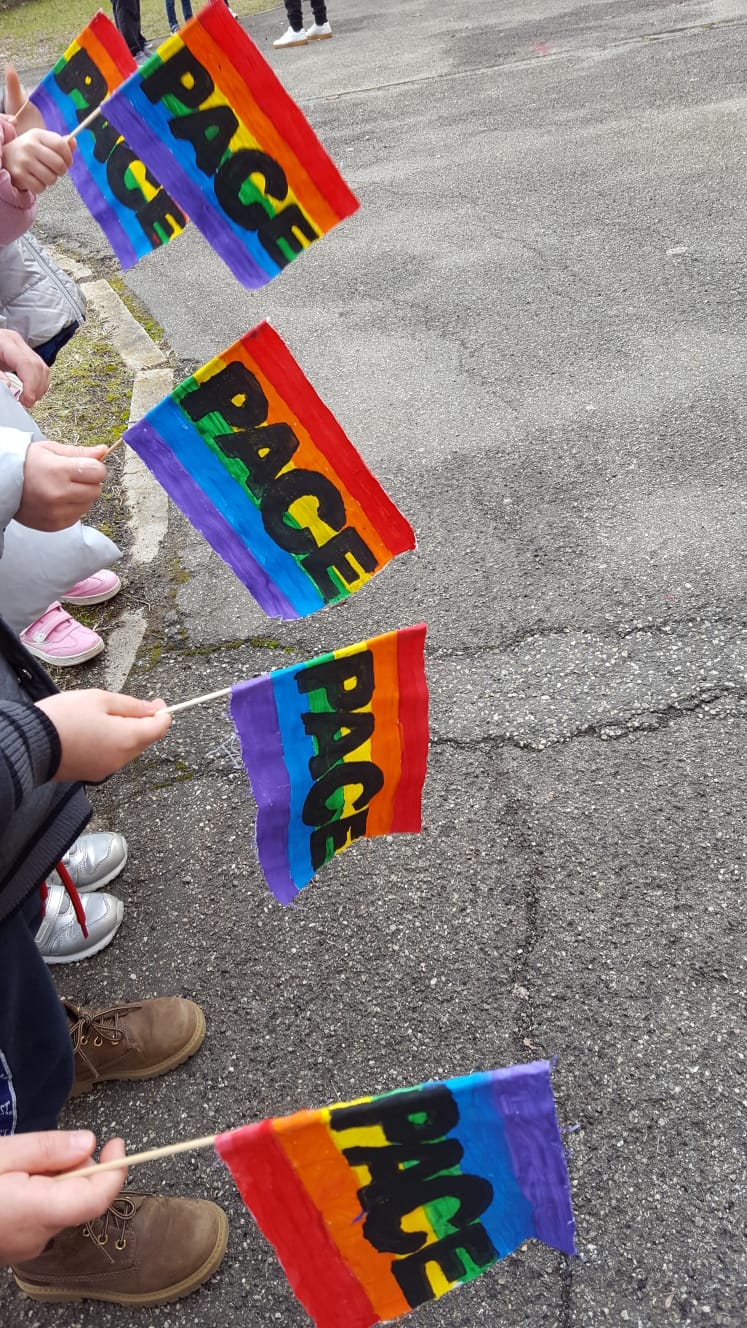 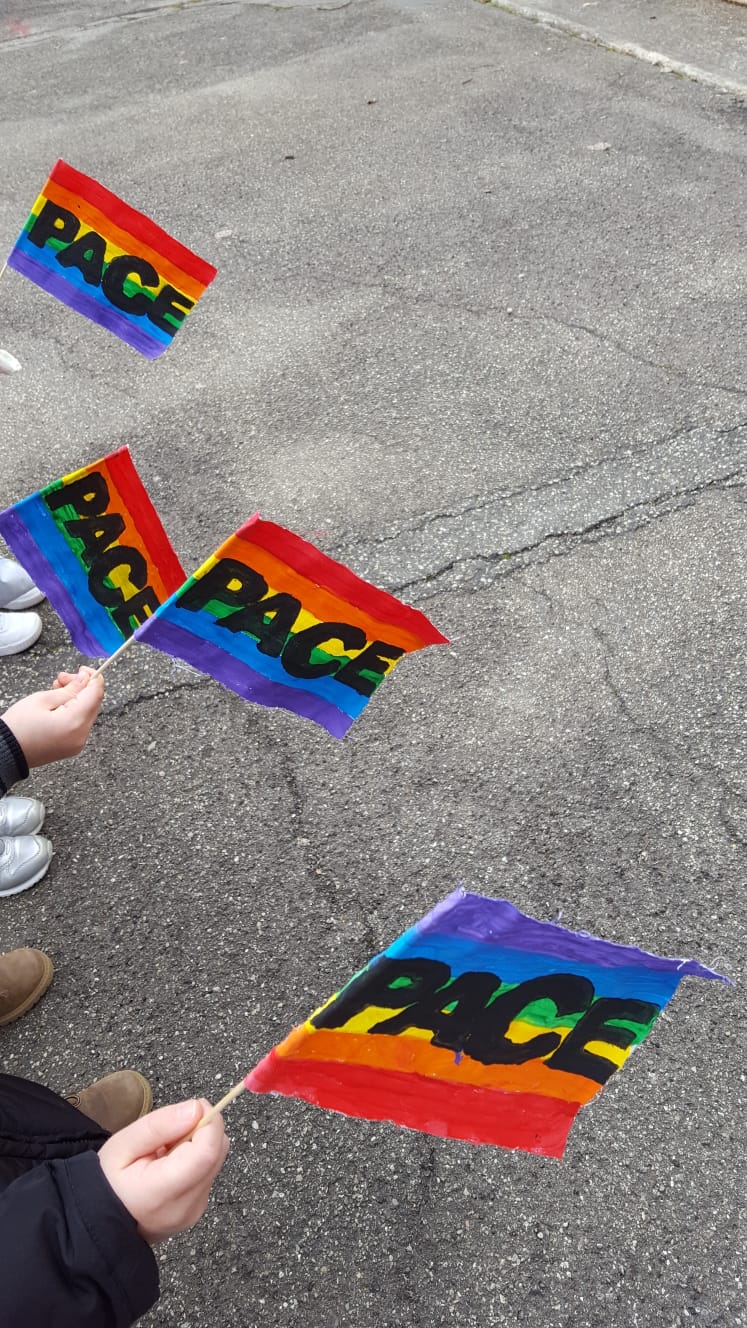 Filastrocca: “Viva la PACE”La pace ha i colori dell’arcobalenoChe splende luminoso in un cielo sereno.È come un amico che ti vuole bene,che ha fiducia in te e la mano ti tiene.La pace è vivace e tranquilla,ma con la guerra nessuna stella brilla.Con la pace ci si può divertire,invece le guerre ti fanno soffrire.